PARTNERS FOR ADVANCED TRANSPORTATION TECHNOLOGYINSTITUTE OF TRANSPORTATION STUDIESUNIVERSITY OF CALIFORNIA, BERKELEYConnected Corridors: I-210 Pilot 
Integrated Corridor Management SystemSystem Integration SubtasksAugust 10, 2017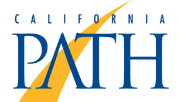 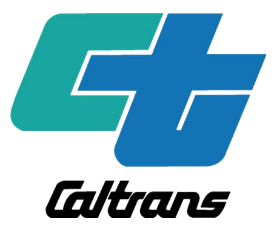 Partners for Advanced Transportation Technology works with researchers, practitioners, and industry to implement transportation research and innovation, including products and services that improve the efficiency, safety, and security of the transportation system.Table of ContentsTable of Contents	iii1.	Introduction	11.1.	Data Quality	21.2.	Modeling – Estimation	21.3.	Modeling – Prediction	31.4.	COTS - Parsons	31.5.	COTS - Kapsch	41.6.	COTS - Telegra	51.7.	Lane Closure - Freeway	51.8.	Lane Closure - Arterial	61.9.	Signal Control C2C Interface – TSMSS by Transcore for Caltrans	71.10.	Signal Control C2C Interface – Transsuite by Transcore for Arcadia	71.11.	Signal Control C2C Interface – Transparity by McCain for Pasadena	81.12.	Signal Control C2C Interface – KITS by Kimley-Horn for LA County, Monrovia, and Duarte	91.13.	LA County Field-to-Center Communication	91.14.	Network Center-to-Center Communication	101.15.	TMC-to-Cloud Communications	111.16.	Amazon Cloud Architecture	111.17.	Video	121.18.	PeMS	131.19.	Traveller Information - 511	131.20.	MOU – Memorandum of Understanding	131.21.	210 TMS Upgrade	141.22.	DSS – Decision Support System	141.23.	Rules – Decision Support Rules	151.24.	Rules Engine	151.25.	Data Hub	161.26.	ATMS – CMS Signs	161.27.	ATMS – Ramp Meters	171.28.	ATMS – Loop Data	171.29.	TMDD Interfaces	171.30.	Call for Projects – Foothill Transit	181.31.	Call for Projects – Pasadena Transit	181.32.	Call for Projects – Air Quality	191.33.	Call for Projects – Arterial Detection	191.34.	Call for Projects – Arterial Wayfinding Sign Design	201.35.	Call for Projects – Arterial Wayfinding Sign Control Software	201.36.	Call for Projects – Arterial Wayfinding Sign Installation	211.37.	Call for Projects – Bluetooth	221.38.	Call for Projects – Cabinets and Controllers	221.39.	Call for Projects – Communication	221.40.	Personnel - KSA and Organizational Design	231.41.	Outreach	23IntroductionThe overall requirements for the Connected Corridors system have been decomposed into the subsystems shown below. PATH is responsible for the design and implementation of components in blue, and Caltrans is responsible for the design and implementation of components in orange. PATH is also responsible for the overall integration of the components into a working system.  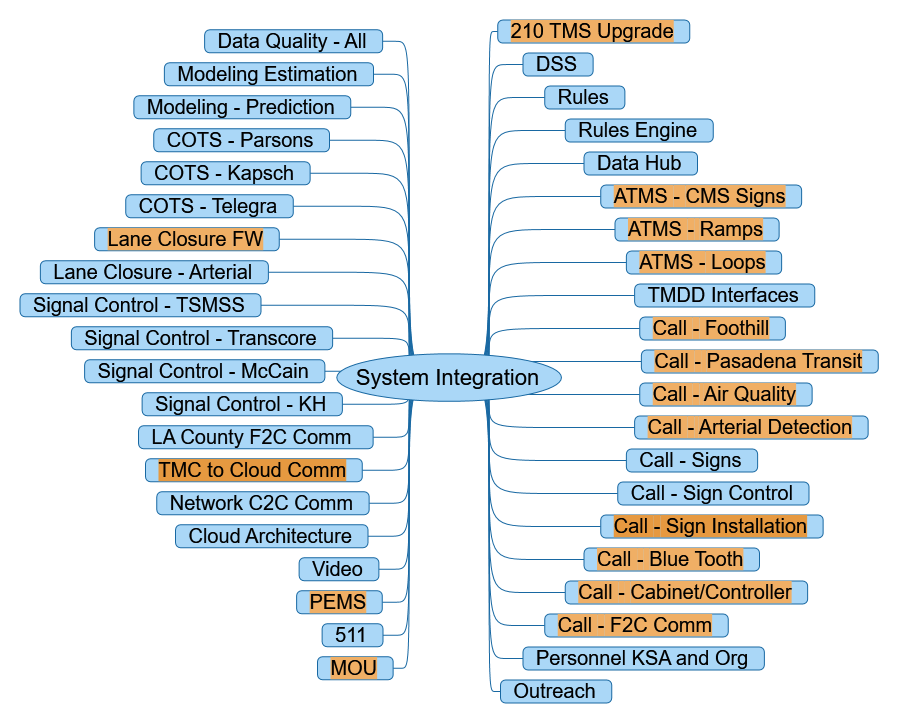 Figure 1: Subsystems to be integrated into the ICM system. 
Blue = responsibility of PATH. Orange = responsibility of Caltrans.Each item is further defined in this document. Additional information includes other stakeholders sharing responsibility for the implementation and success of the subsystem, plus notes and concerns. Data QualityDescription – Ensure data quality goals are metResponsible organization – PATHPATH responsibilities – Work with stakeholders to help them understand how to gather data, measure data quality, and fix problems leading to poor data qualityOther stakeholders – Caltrans, Pasadena, Arcadia, LA County, Monrovia, and DuarteExclusions – PATH is not responsible for installing data measurement devices, collecting that data to a local TMC, or diagnosing and repairing hardware, software, or communication problems. Notes –  PATH can lead and facilitate this process but cannot perform it for stakeholders.PATH is planning to provide a small amount of consulting support to Pasadena, Arcadia, and LA County to assist with improving data quality. PATH is planning to hire Transcore, McCain, and Kimley-Horn to work with the stakeholders on this.Concerns and risks –Maintaining high data quality is a cultural change for stakeholders. It may be difficult for them to provide focus, knowledge, resources, and funding. Data quality can be affected by many factors; some are not under the direct control of the personnel we work with. Modeling – EstimationDescription – Utilize corridor data to determine the current state of traffic in the corridor. This state is used to launch predictions and provide information to stakeholders.Responsible organization – PATHPATH responsibilities –  DesignAlgorithmsSoftwareInterfacesImplementation AlgorithmsSoftwareInterfacesDeploy In the Amazon cloudTestDevelop the test harnesses and dataOther stakeholders – NoneExclusions – NoneNotes –Separate models will be used for freeways and arterials. The models being used for estimation were/are being developed as part of the research program and are not commercial products.The results will be displayed by the ICM subsystem.Concerns and risks –Estimation requires good data quality. Without good data, accurate estimation results cannot be guaranteed.Estimation is a new process in the ICM world, and there is some risk that the algorithms may not meet accuracy requirements.Modeling – PredictionDescription – Utilize corridor data, response plans, and estimation state to predict the future state of the corridor. Develop metrics based on these predictions. These metrics will be used in the ranking of response plans.Responsible organization – PATHPATH responsibilities –  DesignInterfacesImplementation CalibrationInterfacesDeploy In the Amazon cloudTestDevelop the test harnesses and dataOther stakeholders – NoneExclusions – NoneNotes –The TSS Aimsun model will be used for both freeway and arterial predictions.The results will be displayed by the ICM subsystem.Concerns and risks –Aimsun does not currently run in the cloud. We are working with TSS to make this so. Prediction is difficult and based on good data. COTS - ParsonsDescription – Lead the integration of the Parsons I-NET system into the Connected Corridors effortResponsible organization – PATHPATH responsibilities –  LegalManage any of the legal agreements requiredDesignInterfacesImplementation InterfacesEvaluation Lead the evaluation processOther stakeholders – NoneExclusions – PATH is not responsible for how well the COTS system functions. Currently there is no backup plan per se in the risk register for the failure to deliver of all three COTS system vendors. Thoughts are that if this occurs then we will quickly work out a financial arrangement of some type with one of the vendors. Caltrans also indicated they may wish to have additional internal discussions on this topicNotes –This is a challenging task as the vendors are not being paid and are expecting excellent support and working interfaces. The results will be displayed by the ICM subsystem.Concerns and risks –The COTS vendor may choose to not participate.The COTS vendor may request assistance that PATH is unable to provide.COTS - KapschDescription – Lead the integration of the Kapsch system into the Connected Corridors effort. Responsible organization – PATHPATH responsibilities –  LegalManage any of the legal agreements requiredDesignInterfacesImplementation InterfacesEvaluation Lead the evaluation processOther stakeholders – NoneExclusions – PATH is not responsible for how well the COTS system functions. Currently there is no backup plan per se in the risk register for the failure to deliver of all three COTS system vendors. Thoughts are that if this occurs then we will quickly work out a financial arrangement of some type with one of the vendors. Caltrans also indicated they may wish to have additional internal discussions on this topicNotes –This is a challenging task as the vendors are not being paid and are expecting excellent support and working interfaces. The results will be displayed by the ICM subsystem.Concerns and risks –The COTS vendor may choose to not participate.COTS - TelegraDescription – Lead the integration of the Telegra system into the Connected Corridors effort. Responsible organization – PATHPATH responsibilities –  LegalManage any of the legal agreements requiredDesignInterfacesImplementation InterfacesEvaluation Lead the evaluation processOther stakeholders – NoneExclusions – PATH is not responsible for how well the COTS system functions. Currently there is no backup plan per se in the risk register for the failure to deliver of all three COTS system vendors. Thoughts are that if this occurs then we will quickly work out a financial arrangement of some type with one of the vendors. Caltrans also indicated they may wish to have additional internal discussions on this topicNotes –This is a challenging task as the vendors are not being paid and are expecting excellent support and working interfaces. The results will be displayed by the ICM subsystem.Concerns and risks –The COTS vendor may choose to not participate.The COTS vendor may request assistance that PATH is unable to provide.Lane Closure - FreewayDescription – Provide a lane closure system for Caltrans Responsible organization – Caltrans HQ OpsCaltrans responsibilities –  Caltrans currently has a lane closure system already in place. This lane closure system will be used for the I-210.Caltrans employees should know how to use this system and be able to use it.Other stakeholders –PATH -  Data and Communication interfaces from lane closure to data hubCommunication interfaces to stakeholdersExclusions – NoneNotes – NoneConcerns and risks - The lane closure system does not always accurately describe the actual lane closure state of the freeway.Lane Closure - ArterialDescription – Provide a lane closure system for stakeholders other than Caltrans. This lane closure system must support arterials.Responsible organization – Caltrans HQ OpsCaltrans responsibilities –  Caltrans currently has a lane closure system already in place. This lane closure system will be used for the I-210.Caltrans employees should be able to use the system in a “read only” mode. Caltrans personnel are note responsible for entering or verifying arterial lane closure information Other stakeholders –PATH -  Data and Communication interfaces from lane closure to data hubCommunication interfaces to stakeholdersCities and CountyThe Cities and County are responsible for entering, maintaining and removing lane closure entries.Exclusions – PATH is not responsible for how well the Caltrans provided system functions. PATH does not plan to actively police these closures but will review on a regular basis with the stakeholders. If there are problems during an incident then the level of effort focused on ensuring accuracy will be increasedNotes –This system was designed for use by the high-speed rail system.Concerns and risks –The system may not work to the degree acceptable to the stakeholders.Stakeholders may not be able to develop processes to use it.Signal Control C2C Interface – TSMSS by Transcore for CaltransDescription – Develop, install, and test a C2C interface for use between TSMSS and the CC data hubResponsible organization – PATHPATH responsibilities – This will be subcontracted to Transcore for implementation, but PATH is responsible for ensuring the results meet requirements.LegalManage any of the legal agreements requiredProject ManagementManage Transcore’s subcontractDesignTMDD InterfacesImplementation Interface to data hubEvaluation Lead the evaluation processOther stakeholders – Caltrans D7 with Support of HQ OpsWork with Transcore and PATH to install, configure, and test the functionality. Provide needed access to servers, communication paths, and personnel.Exclusions – Caltrans HQ and D7 employees must permit Transcore to install the system in the TMC and permit the exchange of information between the new functionality and the data hub, DSS and ICM subsystem.Notes –We are building a common set of TMDD interface requirements for this.Concerns and risks –Standard contracting risks.Signal Control C2C Interface – Transsuite by Transcore for ArcadiaDescription – Install and test a C2C interface for use between Transsuite and the CC data hubResponsible organization – PATHPATH responsibilities – This will be subcontracted to Transcore for implementation, but PATH is responsible for ensuring the results meet requirements.LegalManage any of the legal agreements requiredProject ManagementManage Transcore’s subcontractDesignTMDD InterfacesImplementation Interface to data hubEvaluation Lead the evaluation processOther stakeholders – ArcadiaWork with Transcore and PATH to install, configure, and test the functionality. Provide needed access to servers, communication paths, and personnel.Exclusions – Arcadia employees must permit Transcore to install the system in the TMC and permit the exchange of information between the new functionality and the data hub, DSS and ICM subsystem.Notes –The actual interface will be developed as part of the TSMSS interface for Caltrans.We are building a common set of TMDD interface requirements for this.Concerns and risks –Standard contracting risks.Signal Control C2C Interface – Transparity by McCain for PasadenaDescription – Develop, install, and test a C2C interface for use between Transparity and the CC data hubResponsible organization – PATHPATH responsibilities – This will be subcontracted to McCain for implementation, but PATH is responsible for ensuring the results meet requirements.LegalManage any of the legal agreements requiredProject ManagementManage McCain’s subcontractDesignTMDD InterfacesImplementation Interface to data hubEvaluation Lead the evaluation processOther stakeholders – PasadenaWork with McCain and PATH to install, configure, and test the functionality. Provide needed access to servers, communication paths and personnel.Exclusions – Pasadena employees must permit McCain to install the system in the TMC and permit the exchange of information between the new functionality and the data hub, DSS and ICM subsystem.Notes –We are building a common set of TMDD interface requirements for this.Concerns and risks –Standard contracting risks.Signal Control C2C Interface – KITS by Kimley-Horn for LA County, Monrovia, and DuarteDescription – Develop, install, and test a C2C interface for use between KITS and the CC data hub. Responsible organization – PATHPATH responsibilities – This will be subcontracted to Kimley-Horn for implementation, but PATH is responsible for ensuring the results meet requirements.LegalManage any of the legal agreements requiredProject ManagementManage Kimley-Horn subcontractDesignTMDD InterfacesImplementation Interface to data hubEvaluation Lead the evaluation processOther stakeholders – LA CountyWork with Kimley-Horn and PATH to install, configure, and test the functionality. Provide needed access to servers, communication paths and personnel.Exclusions – LA County must permit Kimley-Horn to install the system in the TMC and permit the exchange of information between the new functionality and the data hub, DSS and ICM subsystem.Notes –We are building a common set of TMDD interface requirements for this.Concerns and risks –Standard contracting risksLA County Field-to-Center CommunicationDescription – Design and facilitate the installation of several physical connections from wireless devices servicing LA County, Monrovia, and Duarte field equipment to Caltrans fiber. Ensure the logical connections permit data communication from the field devices to the LA County TMC.Responsible organization – PATHPATH responsibilities – Manage the process, hire appropriate subcontractors, and ensure success. Other stakeholders – RIITS (Metro) is a full partner in this effort, and it cannot happen without their purchasing, configuring, and managing of the equipment. LA County – LA County is an owner in this, and it cannot happen without their support and network information.Monrovia and Duarte – They need to be involved if LA County will be operating the traffic signal systems for them. There must be an MOU or some sort of agreement between them for this operation to take place. Exclusions – PATH cannot succeed without RIITS and LA County support.Any work Caltrans is involved in is in the field and there is no Caltrans scope of work on LA County’s trunk communication to their TMC.Notes –RIITS will provide the hardware, maintenance, and management of the required equipment.Caltrans D7 must provide access to their cabinets for equipment.Concerns and risks –RIITS purchasing processCaltrans D7 providing access to cabinetsPossible technical issues of signal interference raised by CaltransNetwork Center-to-Center CommunicationDescription – Design and facilitate data and video communication fromPasadena, Arcadia, and LA County to Caltrans TMC/Amazon cloud.  Design and oversee the deployment of both a short-term implementation meeting the I-210 pilot schedule and a long-term implementation that will meet the regional communication goals. The long-term implementation will use D7 fiber controlled by RIITS.  Responsible organization – PATHPATH responsibilities – Manage the process, hire appropriate subcontractors, and ensure success. Other stakeholders – RIITS (Metro) is a full partner in this effort, and it cannot happen without their purchasing, configuring, and managing of the equipment. Caltrans D7 is a full partner in this, and it cannot happen without their support and network information.LA County – LA County is a partner in this, and it cannot happen without their support and network information.Pasadena - Pasadena is a partner in this, and it cannot happen without their support and network information.Arcadia is a partner in this, and it cannot happen without their support and network information.Exclusions – PATH cannot succeed without the support of all stakeholders, as this deliverable involves physical and logical changes to their IT systems. In particular, RIITS is providing consulting, hardware, configuration, operation, and maintenance. Caltrans is providing the fiber. Notes - RIITS will provide the hardware, maintenance, and management of the required equipment.Caltrans D7 must provide access to their fiber and facilitate all necessary permit and Maintenance agreements, access through their firewalls, and communication to the Amazon cloud. Concerns and risks –RIITS purchasing processCaltrans D7 providing access through firewallThe basic requirements can be met in several ways; however, the stakeholders are interested in improving the regional communication network as part of the CC program. TMC-to-Cloud CommunicationsDescription – Ensure communications exist between the TMC and the Amazon cloud Responsible organization – Caltrans D7Caltrans responsibilities – With assistance from HQ Ops, design, procure, install, configure, test, and maintain a network connection from the D7 Caltrans TMC to the Amazon cloud. Ensure CC stakeholder information passes back and forth over this connection.Other stakeholders PATH – Assist with design and configuring of connection on the Amazon cloud end. Assist with testing. Exclusions – NoneNotes – NoneConcerns and risksCaltrans D7 procurementCaltrans HQ and D7 must work together effectively on this.Amazon Cloud ArchitectureDescription – Design and implement the proper communication, process segregation, and security for the functions being implemented in the Amazon cloud. Responsible organization – PATHPATH responsibilities –  Manage, design, implement, and testOther stakeholders – Caltrans HQ Ops and D7 are full partners in this, as the system will be transferred to Caltrans HQ Ops once the pilot is completed.Exclusions – NoneNotes – NoneConcerns and risks - None VideoDescription – Design and facilitate the installation of both video distribution and Pan, Tilt, Zoom (PTZ) functionality for LA County, Arcadia, and Pasadena (not Caltrans). Design and facilitate integration of Wowza servers from Caltrans with the overall regional video system. Work with RIITS to ensure video distribution.Responsible organization – PATHPATH responsibilities – Manage the process, hire appropriate subcontractors, and ensure success. Other stakeholders – RITTS (Metro) is a full partner in this effort, and it cannot happen without their purchasing, configuring, installing and managing of the equipment. Caltrans D7 is a full partner in this, and it cannot happen without their purchasing, configuring, and managing of their equipment.LA County – LA County is a partner in this, and it cannot happen without their providing licenses.Pasadena - Pasadena is a partner in this, and it cannot happen without their support and network information.Arcadia is a partner in this, and it cannot happen without their support and network information.Exclusions – PATH cannot succeed without the support of all stakeholders, as this deliverable involves physical and logical changes to their IT systems. In particular, RIITS is providing consulting, hardware, configuration, operation, and maintenance. Caltrans is providing their own servers. LA County will be providing the licenses. Notes –RIITS will provide the hardware, maintenance, and management of the required equipment.RIITS will provide funding for Parsons to install their video serversCaltrans D7 must purchase, install, configure, and provide for network communication of Wowza video servers. LA County will provide the licenses for the Parsons serverConcerns and risksRIITS purchasing processCaltrans purchasing processLA County purchasing processThe basic requirements can be met without PTZ, but the stakeholders desire it and thus we have added it to the design. This goal may not be able to be accomplished in time for launch. PeMSDescription – Ensure PeMS is updated to meet CC requirements for the I-210Responsible organization – Caltrans HQ OpsCaltrans responsibilities – Likely through subcontractors, manage, design, implement, and test the systemOther stakeholders – PATH – Responsible for defining the interfaces and testing out the overall system integration once completedExclusions – NoneNotes – NoneConcerns and risks – Caltrans procurementSchedule will require phasing of deliverables.Traveller Information - 511Description – Provide information to 511 for dissemination during an incidentResponsible organization – PATHPATH responsibilities –  Ensure messages are sent via RIITS to 511 Other stakeholders – RITTS (Metro) is the data pathway, and RIITS must provide APIs for us to use in passing data to 511. 511– 511 must agree to accept and display the data.Exclusions – PATH cannot succeed without RIITS and 511 support.Notes –RIITS is currently working to develop the software functions needed.511 will develop the needed software.Concerns and risks – RIITS software development process511 software development processMOU – Memorandum of UnderstandingDescription – Ensure an appropriate MOU is signed by stakeholdersResponsible organization – Caltrans Caltrans responsibilities – Develop, present, market, and ensure the signing of an MOU with all stakeholdersOther stakeholders – PATH – Assist as needed with MOU processPasadena, Arcadia, LA County, Monrovia, Duarte – These are the principal signers of the MOU.Exclusions – Caltrans cannot be held responsible if stakeholders simply will not sign the MOU despite significant effort and outreach.Notes –MOU should addressEquipmentSystem availabilityAgreement to let a central system control local ITS elementsOngoing participation in the ICM processIndemnification issuesConcerns and risks –MOUs are politically and legally sensitive, and it may be difficult to obtain agreement and signatures.210 TMS UpgradeDescription – Upgrade the ITS and communication elements on the corridor. Install demarcation point with dedicated fiber optic cable assignment for RIITS network.. Responsible organization – Caltrans D7Caltrans D7 responsibilities – Through subcontractors, manage, design, implement, and test the upgradesOther stakeholders – NoneExclusions – NoneNotes – Two fiber strands will be provided from Caltrans fiber trunk for RIITS.Concerns and risks – Contractor permitting us to use improvements before end of contract DSS – Decision Support SystemDescription – Provide recommended response plans to alleviate incident congestionResponsible organization - PATHPATH responsibilities –DesignSoftwareInterfacesImplementation SoftwareInterfacesDeploy In the Amazon cloudTestDevelop the test harnesses and dataOther stakeholders – NoneExclusions – NoneNotes – The DSS will use an open source rules engine – DROOLS.The DSS will also use the results from the prediction model and the estimation model.Concerns and risks –DROOLS is flexible, but we must find the balance between flexibility and usability.Rules – Decision Support RulesDescription – Gather and organize the information needed for response plan creationResponsible organization – PATHPATH responsibilities – Work with stakeholders to develop the rules, facts, routes, messages, signal timings, etc. needed to build response plansOther stakeholders – Caltrans, Pasadena, Arcadia, LA County, Monrovia, and Duarte. All central stakeholders must participate in the definition and approval of the rules used to build response plans.Exclusions: None Notes –  PATH rule components must be approved by stakeholders.Concerns and risks –Ability for allowable rules to make a significant difference in traffic congestion Rules EngineDescription – Configure and integrate the DROOLS rules engine into the CC system Responsible organization - PATHPATH responsibilities –DesignConfigurationInterfacesImplementation ConfigurationInterfacesDeploy In the Amazon cloudTestDevelop the test harnesses and dataOther stakeholders – NoneExclusions – NoneNotes – The DSS will use an open source rules engine – DROOLS.The DSS will also use the results from the prediction model and the estimation model.Concerns and risks –DROOLS is flexible, but we must find the balance between flexibility and usability.Data HubDescription – Build a data management environment for the CC System Responsible organization - PATHPATH responsibilities –DesignSoftwareData StructuresInterfacesImplementation SoftwareData StructuresInterfacesDeploy In the Amazon cloudTestDevelop the test harnesses and dataOther stakeholders –Caltrans HQ Ops will own and operate the data hub once the pilot is over. They are involved to ensure the design and implementation are acceptable to them and to gain the knowledge they will need to operate it.Exclusions – NoneNotes – The Data Hub will use Kafka, Cassandra, Spark, and Postgis.The Data Hub will integrate with Amazon Web technology.Concerns and risks –ATMS – CMS Signs Description – Integrate CMS data and message status information in the CC systemResponsible organization – Caltrans D7Caltrans responsibilities –Ensure that CMS data can be passed using predefined TMDD formats to the CC central systemEnsure that commands to set messages on CMS signs can be received from the central CMS system and implemented by the ATMSOther stakeholders –PATH – Provide TMDD interface specification Exclusions – NoneNotes – NoneConcerns and risks –Caltrans procurement ATMS – Ramp Meters Description – Integrate ramp meter data and receiving suggested metering information into/from the CC systemResponsible organization – Caltrans D7Caltrans responsibilities –Ensure that ramp meter data can be passed using predefined TMDD formats to the CC central systemEnsure that commands to set ramp metering rates can be received from the central CMS system and implemented by the ATMSOther stakeholders –PATH – Provide TMDD interface specification Exclusions – NoneNotes – NoneConcerns and risks –Caltrans procurement ATMS – Loop Data Description – Provide loop data and metadata to the CC system through PEMSResponsible organization – Caltrans Caltrans responsibilities –Ensure that loop data and metadata data can be passed to PeMS Other stakeholders Exclusions – NoneNotesConcerns and risksTMDD InterfacesDescription – Provide TMDD interfaces to CC subsystemsResponsible organization - PATHPATH responsibilities –DesignInterfacesData StructuresInterfacesImplementation InterfacesDeploy In the Amazon cloudTestDevelop the test harnesses and dataOther stakeholders –All vendors and stakeholders managing systems must provide information to and receive information from the data hub in TMDD format.Exclusions – NoneNotes – TMDD is an industry standard for data exchange.Concerns and risks –The TMDD implementation specification has some implementation challenges that need to be addressed.Call for Projects – Foothill Transit Description – Provide CC event information and traffic diversion information to the Foothill Transit Dispatch Operation. Currently transit is providing static scheduling data only to Metro through RIITS. Provide Open Data System allowing CC event and traffic diversion information to be provided to the transit agency and provide integration assistance to the transit agency.Responsible organization – Caltrans D7Caltrans responsibilities –Define the data to be shared from CC to Foothill TransitImplement any software neededEnsure that foothill transit can receive using agreed-upon formats to/from the CC central systemOther stakeholders –Foothill Transit – Will work with Caltrans D7 in defining and implementing the solutionPATH – Provide interface specification Exclusions – NoneNotes – Currently Foothill transit only sends static schedule data to RIITS. They are interested and desire to receive CC event and traffic diversion data from DSS and Data Hub, which this project will build interface and furnish to Foothill TransitConcerns and risks –RIITS involved as a middle data broker? Call for Projects – Pasadena Transit Description – Provide CC event information and traffic diversion information to the Pasadena Transit Dispatch Operation. Currently transit is providing static scheduling data only to Metro through RIITS. Provide Open Data System allowing CC event and traffic diversion information to be provided to the transit agency and provide integration assistance to the transit agencyResponsible organization – Caltrans D7Caltrans responsibilities –Define the data to be collectedImplement any software neededEnsure that Pasadena Transit data can be passed using agreed-upon formats to the CC central systemOther stakeholders –Pasadena Transit – Will work with Caltrans in defining and implementing the solutionPATH – Provide interface specification Exclusions – NoneNotes – Currently Pasadena transit only sends static schedule data to RIITS. They are interested and desire to receive CC event and traffic diversion data from DSS and Data Hub, which this project will build interface and furnish to Foothill TransitConcerns and risks –  RIITS involved as a middle data broker? Call for Projects – Air Quality Description – Ensure air quality measurements are available to the central CC systemResponsible organization – Caltrans D7Caltrans responsibilities –Design, purchase, and install the equipmentEnsure the equipment communicates in standard format to the central CC systemImplement any software neededOther stakeholders –PATH – Provide interface specification Exclusions – NoneNotes – NoneConcerns and risks –RIITS involved as a middle data broker?511 providing the locations (power and communication(?)) Call for Projects – Arterial Detection Description – Caltrans will help the Cities/County fill their identified traffic signal detection gaps and ensure detection information is connected to the existing traffic signal systems Responsible organization – Caltrans D7Caltrans responsibilities –Using existing system designs, purchase, and install the equipmentEnsure the equipment communicates in standard format to the city and county TMC. The communication of traffic data will be through existing traffic signal control systems and existing communication networksEnsure the equipment meets city/county inspection requirementsOther stakeholders –Cities and County – Each city and county must work with Caltrans to provide the information and permits needed for installing arterial detection ITS elements. Exclusions – NoneNotes – NoneConcerns and risks –There are quite a few locations where these need to be installed.Call for Projects – Arterial Wayfinding Sign Design Description – Ensure arterial wayfinding signs’ detailed designs are available to the city and county TMC Responsible organization – PATHPATH responsibilities –Design the wayfinding solutions for the city and countyDetermine locations, power sources, and communication methodsDetermine when existing poles can be used and when new poles must be installedObtain agreement from cities and countyProvide example detailed design documents meeting Caltrans procurement requirement. The procurement method identified is Invitation to Bid. D7 can provide contract template from ProcurementOther stakeholders –Cities and County – Each city and county must work with PATH to provide the information needed for building design documents. Exclusions – NoneNotes –PATH is not responsible for installing the signs.Concerns and risks –There is not yet agreement on sign types, and there may be funding challenges based on pole installation and power. The solution must meet the current budget established through the funding agreement between Metro and D7Call for Projects – Arterial Wayfinding Sign Control SoftwareDescription – Ensure wayfinding sign control software is available to Pasadena, Arcadia, Monrovia, Duarte, and LA CountyResponsible organization – PATHPATH responsibilities –  Manage the identification of sign control softwareIf PATH cannot use the OEM’s sign control system C2C software or it does not exist, PATH may need to purchase new C2C software.Install the softwareEnsure the C2C interface is implemented between city and county TMCs and the central CC system Other stakeholders – Cities and County – Each city and county must work with Caltrans to provide the information and permits needed for installing arterial detection ITS elements.  Exclusions – PATH cannot succeed without the support of all stakeholders, as this deliverable involves physical and logical changes to their IT systems. Notes –If PATH is purchasing this software, then funding must be allocated.Concerns and risks –Timing and cost and C2C capability Call for Projects – Arterial Wayfinding Sign Installation Description – Ensure arterial wayfinding signs are installed and available to the city and county TMC Responsible organization – Caltrans D7Caltrans D7 responsibilities (through purchase contract) Purchase the equipmentInstall the equipmentEnsure the equipment communicates in the equipment manufacturer’s standard control format using the existing city/county communication network to the city and county TMCTest the equipmentOther stakeholders –PATH – Path will provide the designs (sign type, location, power location, communication method) to Caltrans D7.Cities and County – Each city and county must work with Caltrans to provide the information and permits needed for installing arterial detection ITS elements. Exclusions – NoneNotes – NoneConcerns and risks –There are quite a few locations where these need to be installed.The condition of conduits may not be known in advance.Caltrans is responsible for fulfilling the needs based on the established budget from the Call for Project’s fund. Caltrans cannot guarantee that the recommended implementation cost won’t exceed the budget amountCall for Projects – Bluetooth Description – Caltrans is to install additional Bluetooth devices in locations filling the existing detection gaps. These new devices will be connected to each entity’s existing communication network to each existing TMC. Caltrans is not responsible for the travel time availability to CC system (not a part of FA scope of work).Responsible organization – Caltrans D7Caltrans responsibilities (through purchase contract) –Using existing system designs, purchase, and install the equipmentEnsure the equipment communicates in standard format to a location accessible from the central CC systemTest the equipmentOther stakeholders –Cities and County – Each city and county must work with Caltrans to provide the information and permits needed for installing arterial detection ITS elements. PATH – Provide formats for dataPATH – Read the data from the central Bluetooth servers into the data hubExclusions – NoneNotes –Concerns and risks - None Call for Projects – Cabinets and Controllers Description – Ensure cabinet and controller upgrades are performed Responsible organization – Caltrans D7Caltrans responsibilities (through purchase contract) –Using existing system designs, purchase, and install the equipmentEnsure the equipment communicates in standard format to the city and county TMCWhere controllers are changed, work with cities and county to load signal plansTest the equipmentOther stakeholders –Cities and County – Each city and county must work with Caltrans to provide the information and permits needed for installing cabinets and controllers. Exclusions – NoneNotes – NoneConcerns and risks –Ensuring no significant construction is required as part of the installationCall for Projects – Communication Description – Ensure new communication devices are available to cities and countyResponsible organization – Caltrans D7Caltrans responsibilities (through purchase contract) –Using existing system designs, purchase, and install the equipmentEnsure the equipment communicates in standard format to the city and county TMCTest the equipmentOther stakeholders –Cities and County – Each city and county must work with Caltrans to provide the information and permits needed for installing these ITS elements. Exclusions – NoneNotes – NoneConcerns and risks –This is likely to require support from the system vendors. Who will pay for this?There may be issues with wireless communication.Personnel - KSA and Organizational Design  Description – Ensure the human requirements for the pilot are met Responsible organization – PATHPATH responsibilities –Work with stakeholders to define the personnel and organizations needed to meet the CC human requirementsDefine the KSAs neededWork with stakeholders to provide education and trainingOther stakeholders –Caltrans, Cities, and County – Caltrans D7 and each city and county must work with PATH to develop human and organizational solutions appropriate for their organizations.Caltrans, Cities, and County must prioritize appropriate resources.Exclusions – NoneNotes –PATH is not responsible for hiring personnel for other organizations.Concerns and risks –CC is a new way of interacting, requiring additional skill sets and cultural approaches beyond what is in place today. It is not clear where these resources will originate or how funding will be provided.Cultural change is difficult. There are risks of failure if strong focus is not placed on the human requirements.Outreach  Description – Ensure appropriate public relations and communications occur Responsible organization – PATHPATH responsibilities –Ensure information and plans are shared with stakeholders and their governing personnel and bodiesProvide information to news organizations, publications, and other agencies interested in tracking progress on the CC programPublish the Connected newsletterOther stakeholders –All stakeholders – All stakeholders at one time or another request information or briefings on the program. They will work with PATH on ensuring these presentations are a success.Exclusions – NoneNotes - NoneConcerns and risks –Caltrans is leading the CC effort, and care must be taken to ensure that PATH is not viewed as the leader when outreach is performed.  